Περιορισμός στις ενεργοβόρες δραστηριότητες του Δήμου Λαμιέων εξαιτίας των έκτακτων περιορισμών στις τραπεζικές συναλλαγέςΛόγω των εξαιρετικών συνθηκών των τελευταίων ημερών, συνεπεία των τραπεζικών περιορισμών στην κίνηση κεφαλαίων, που είναι ενδεχόμενο να καταστήσουν προσεχώς δυσχερή τον τακτικό εφοδιασμό της αγοράς με καύσιμα, ο Δήμος Λαμιέων αποφάσισε τον περιορισμό όλων των ενεργοβόρων δραστηριοτήτων, πλην της αποκομιδής των απορριμμάτων, έχοντας προβεί εν τω μεταξύ σε όλους τους αναγκαίους σχεδιασμούς ώστε ο Δήμος να λειτουργεί καθημερινά σε κανονικές συνθήκες.Ενόψει της διαμορφωθείσας κατάστασης και προκειμένου να διατηρήσουμε το Δήμο μας καθαρό και νοικοκυρεμένο, καλούμε τους συμπολίτες μας να διαχειριστούν το πρόβλημα με νηφαλιότητα και σύνεση μέχρις ότου ομαλοποιηθεί η κατάσταση.Για το σκοπό αυτό και για τη διευκόλυνση του έργου των Υπηρεσιών μας, τους καλούμε να εναποθέτουν στους κάδους μόνο τα οικιακά απορρίμματα, αποφεύγοντας την επιβάρυνση του συστήματος αποκομιδής με άλλα αντικείμενα, η απόρριψη των οποίων μπορεί να καθυστερήσει λίγες ημέρες.Από το Γραφείο Τύπου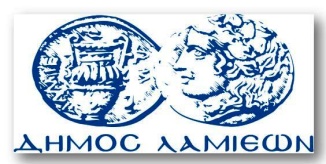         ΠΡΟΣ: ΜΜΕ                                                            ΔΗΜΟΣ ΛΑΜΙΕΩΝ                                                                     Γραφείου Τύπου                                                               & Επικοινωνίας                                                       Λαμία, 2/7/2015